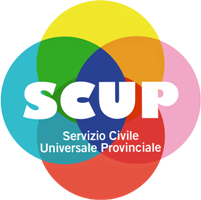 Il SERVIZIO CIVILE UNIVERSALE PROVINCIALEIl servizio civile universale provinciale (SCUP) è stato istituito dalla legge provinciale 14 febbraio 2007, n. 5 (“legge provinciale sui giovani”), mentre il regolamento di attuazione che ne disciplina le modalità di realizzazione è stato  approvato con Decreto del Presidente della Provincia n. 12-14/Leg. del 29 dicembre 2014.I progetti hanno una durata che va da 3 a 12 mesi con possibilità di partecipare a più progetti, fino ad un massimo di 12 mesi complessiviIl progetto è presentato da Enti / Organizzazioni pubbliche e o private accreditate  e viene valutato dalla Provincia Autonoma di Trento Il progetto viene pubblicato sul sito del servizio civile provinciale e possono aderirvi giovani fra i 18 ed i 28 anni ( non aver compiuto il 29 ° anno ) presentando all’Ente/ Organizzazione proponente la domanda di partecipazione a cui segue il colloquio di selezione e la graduatoria.La Provincia emette annualmente le scadenze dei bandi  Ogni progetto prevede formazione specifica realizzata dall’Ente proponente e formazione generale realizzata dalla ProvinciaIl giovane può intraprendere anche un percorso di certificazione delle competenze con la possibilità di attestare da parte di un ente certificatore l’esperienza di apprendimento fatta durante il servizio civileIL SCUP garantisce al giovane un emolumento mensile di € 600.=Il sito del servizio civile universale provinciale   : www.serviziocivile.provincia.tn.it 